Pour un Noël solidaire, faites un don au secours populaire     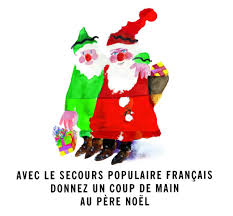 Le Vendredi 8 et le Lundi 11 décembre, pendant la récréation du matin, et de 12h à 12h30, donnez un jouet pour ceux qui n’ont pas les moyens.                                       Le jouet doit être en bon état et fourni avec des piles si besoin.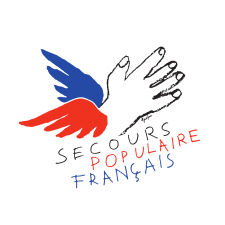 